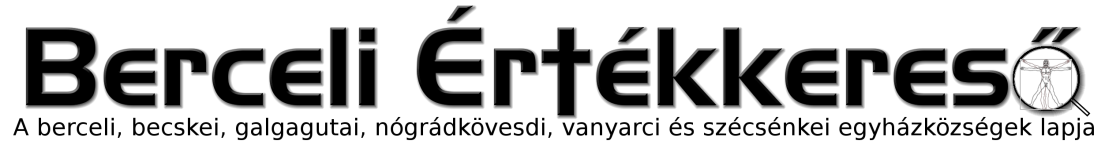 VI. évf. 11. szám Nagyböjt 2. vasárnapja	2019. március 17.A Magyar Katolikus Püspöki Konferencia körlevele a 2019. évi nagyböjti tartósélelmiszer-gyűjtésről.Kedves Testvérek!„A nagyböjt ideje kiváló alkalom a jócselekedetekre, az irgalmasságra, amely szeretetből, nagylelkűségből fakad, vagyis lemondás gyümölcse. Szent Ágoston szerint „a böjt és az alamizsna az ima két hatalmas szárnya”, amelyek által lendületet kap és egészen Istenig repül. Könnyebben száll egészen az égig az alázatos és szeretetteli ima, amelyet böjt és alamizsna kísér, illetve a minket ért bántalmak megbocsátása és a szeretetcselekedetek kísérnek úgy, hogy eltávolodunk a rossztól és jót cselekszünk.” (XVI. Benedek pápa)Már az ószövetség prófétája, Izajás így közvetítette Isten üzenetét a helyes böjtölésről: „Tudjátok, milyen az a böjt, amelyet én kedvelek? Ezt mondja Isten, az Úr: Törd meg az éhezőnek kenyeredet, és a hajléktalan szegényt fogadd be házadba. Ha mezítelent látsz, öltöztesd föl, és ne fordulj el embertársad elől!” (Iz 58, 6a;7)Megtérésünk és a böjtölésünk idén is akkor lesz teljes, ha ezeket a szavakat szem előtt tartjuk. Ima–böjt–adakozás: ez a három tanács legyen kísérőnk az idei nagyböjti utunkon.Az első század keresztényei a szentmisére hozták magukkal a szegényeknek szánt adományaikat és régi böjti hagyomány az egyházban, hogy a böjtöléssel megtakarított javakat a szegényeknek ajánlották fel.Idén is meghirdetjük a nagyböjti tartósélelmiszer-gyűjtést a templomainkban, ami lehetőséget teremt az alamizsna kifejezésére is. Kérjük, hozzák el a szentmisékre tartósélelmiszer-felajánlásukat a rászorulók számára és tegyék a templomban erre kijelölt helyre.A legkisebb adománnyal is a felebaráti szeretet csodája valósul meg közöttünk. A templomainkban összegyűjtött élelmiszerek nemcsak táplálékot jelentenek, hanem üzenetet is visznek magukkal, a Gondviselő Isten kézzelfogható szeretetét a nélkülöző családokba.Tegyünk tanúságot az irgalmas szeretet gyakorlásáról az idei nagyböjtben is, és lehetőségeinkhez mérten tartós élelmiszerrel járuljunk hozzá a Katolikus Egyház segélyakciójához. Ezt megtehetik a jövő heti vasárnapi szentmiséken és az azt követő hétköznapokon, március 24-től 31-ig. Adományaikat a karitász juttatja majd el a rászorulókhoz. A korábbi években meghirdetett gyűjtésünk eredményeképpen családok ezreit tudtuk segíteni azokkal a segélycsomagokkal, amelyeket a hívek adományaiból juttattunk el a rászorulókhoz. Ha ezt mindannyian megtesszük és legalább 1 kg adományt hozunk a templomba, újra nagyon sok családnak tudunk segíteni az irgalmas Jézus példáját követve.Telefonos adományvonalon is bekapcsolódhatunk a karitász segítő munkájába. Ha hívjuk a 1356-ostelefonszámot, hívásonként 500 forinttal segítünk.„1% segítség, 100% szeretet.” Kérjük, hogy aki teheti, adója egy százalékával is támogassa a Katolikus Karitász karitatív szolgálatát: a Karitászt Támogató Alapítványt. Köszönjük a szegényeknek szánt adományaikat.Ferenc pápa nagyböjti üzenetében így bíztat bennünket:„Ne hagyjuk, hogy e kedvező idő haszontalanul teljen el! Kérjük Isten segítségét, hogy rátaláljunk a valódi megtérés útjára. Hagyjuk el az önzést és az önmagunkra irányuló figyelmet és forduljunk Jézus húsvétja felé, váljanak szükséget szenvedő testvéreink felebarátainkká, akikkel testi és lelki javainkat megoszthatjuk. Így életünk konkrét cselekedeteiben Krisztusnak a bűn és a halál felett aratott győzelme megvalósul és ezzel az ő átalakító erejét a teremtésre is lehívjuk.”Kelt: Budapest, 2019. nagyböjt 2. vasárnapján	a Magyar Katolikus Püspöki KonferenciaA püspöki kar a tiltott idők (nagyböjt) mulatságai ellenMivel az egyházjogi törvénykönyv a tiltott, máskép, a szentelt időben csak a házasságok ünnepélyes megáldását tiltja, egyeseknek kétségük támadt aziránt, vajon .a tiltott időben a nyilvános mulatságok továbbra is tilosak-e? A magyar püspöki kar május 16-án tartott közös konferenciáján ebben a kérdésben azt az egységes álláspontot foglalta el, hogy a tiltott időben a nyilvános mulatságok és táncok tilosak az eddigi egyházi fegyelem szellemében. A püspöki karnak ezt a döntését az egyes egyházfejedelmek miheztartás végett körleveleik útján hozzák magyarországi papságuk és híveik tudomására. /Kemenesalja 1923.06.08./ Mivel tudomásunkra jutott, hogy egyházközségeinkben több oktatási intézményben, nyilvános helyen bált, bulit tartottak a nagyböjt folyamán, felhívjuk a szervezők, és szülők figyelmét, hogy hamvazószerdától húsvétig hangos, zenés mulatságot, bált szervezni közbotrány elkerülése végett tiltott. Ezt a szülőknek is kötelességük jelezni az intézményvezetők felé. Amennyiben már valaki kénytelen részt venni ilyen rendezvényen, ha csak keveset táncol, akkor nem követ el halálos bűnt.HIRDETÉSEKBercelen a 15. csoport takarít.2019.03.18.	H	17:00	Szentmise a Becskei Templomban		17:00	Szentségimádás a Galgagutai Templomban2019.03.19.	K	17:00	Szentmise a Szécsénkei Templomban2019.03.20.	Sz	10:00	Pálos Frigyes Leó gyászmiséje, temetése a Váci Székesegyházban2019.03.21.	Cs	16:00	Lelkigyakorlat a Nógrádkövesdi Templomban		16:30	Szentségimádás a Berceli Templomban		17:00	Lelkigyakorlatos szentmise a Berceli Templomban			– élő Szabó Sándor atyáért2019.03.22.	P	17:00	Lelkigyakorlatos szentmise a Berceli Templomban			– Lestyánszky Jánosné, Mariska néniért2019.03.23.	Sz	15:30	Szentmise a Vanyarci Templomban		17:00	Lelkigyakorlatos szentmise a Berceli Templomban			– közreműködik a Szent Erzsébet madárkái kórus2019.03.24.	V	08:30	Szentmise a Berceli Templomban		10:30	Szentmise a Becskei Templomban 2. Skrutinium, betegek kenete		10:30	Igeliturgia a Galgagutai Templomban		12:00	Igeliturgia a Nógrádkövesdi Templomban		12:00	Szentmise a Szécsénkei Templomban – betegek keneteÉlet a lélekben szeminárium jelentkezési határideje: 2019.03.24.Hivatali ügyintézés: Római Katolikus Plébánia 2687 Bercel, Béke u. 20.tel: 0630/455-3287 web: http://bercel.vaciegyhazmegye.hu, e-mail: bercel@vacem.huBankszámlaszám: 10700323-68589824-51100005